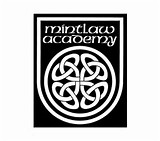 Mintlaw Academy Prefect Contract 2019-2020I will adhere to all criteria on the Mintlaw Academy MERIT Expectations, namely:Meet deadlines, be prepared and be on timeEnsure that you always do your bestRespect other people their work and their propertyInstructions should be followed first timeTake safety – yours and others’ – seriouslyI will ensure high levels of attendance throughout the yearI will ensure I attend all duties set and if unable to do so, will get a fellow prefect to swop their duty with meWhilst on duty I will ensure pupils / staff are aware I am on duty by wearing the “Prefect on Duty” lanyardI will attend at least 2 Parents Evenings during the sessionI will step up and act even if not on dutyI will ensure I consistently treat the role of Mintlaw Academy Prefect with respect I understand that if I do not follow the points above, I will be asked to hand back my prefect tie and badgeSignature ………………………………………………………Date:  …………………………Print Name ……………………………………………………